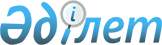 О внесении изменений в Регламент работы Евразийской экономической комиссииРешение Высшего Евразийского экономического совета от 25 декабря 2023 года № 24.
      Высший Евразийский экономический совет решил:
      1. Внести в Регламент работы Евразийской экономической комиссии, утвержденный Решением Высшего Евразийского экономического совета от 23 декабря 2014 г. № 98, следующие изменения:
      а) пункт 142 дополнить подпунктом 23 следующего содержания:
      "23) проекты решений Совета Комиссии о введении экстренной фитосанитарной меры на таможенной территории Союза.";
      б) приложение № 1 к указанному Регламенту дополнить пунктами 521 и 522 следующего содержания:
      "521 Утверждение порядка взаимодействия государств-членов по вопросам введения экстренных фитосанитарных мер.
      522. Принятие решения о введении экстренной фитосанитарной меры на таможенной территории Союза.".
      2. Настоящее Решение вступает в силу с даты его официального опубликования, но не ранее даты вступления в силу Протокола о внесении изменений в Договор о Евразийском экономическом союзе от 29 мая 2014 года, подписанного 25 мая 2023 г.
      Члены Высшего Евразийского экономического совета:
					© 2012. РГП на ПХВ «Институт законодательства и правовой информации Республики Казахстан» Министерства юстиции Республики Казахстан
				
От РеспубликиАрмения

От РеспубликиБеларусь

От РеспубликиКазахстан

От КыргызскойРеспублики

От РоссийскойФедерации
